Lampiran 1 SilabusSILABUS PEMBELAJARAN TAHUN PELAJARAN 2017/2018 Sekolah 	  	 : SMA SWASTA RIZKI ANANDAMata Pelajaran        	 : Bahasa Indonesia Kelas/ Semester	 :X/1 Kompetensi IntiMenghayati ajaran agama yang dianutnya Menunjukkan perilaku jujur, disiplin, tanggung jawab, peduli (toleransi, gotong royong), santun, percaya diri, dalam berinteraksi secara efektif dengan lingkungan sosial dan alam dalam jangkauan pergaulan dan keberadaannya  Memahami pengetahuan (faktual, konseptual, dan prosedural) berdasarkan rasa ingin tahunya tentang ilmu pengetahuan, teknologi, seni, budaya terkait fenomena dan kejadian tampak mata. Mencoba, mengolah, dan menyaji dalam ranah konkret (menggunakan, mengurai, merangkai, memodifikasi, dan membuat) dan ranah abstrak (menulis, membaca, menghitung, menggambar, dan mengarang) sesuai dengan yang dipelajari di sekolah dan sumber lain yang sama dalam sudut pandang/teori 	 	  			  MEDAN,   Juli 2020 Mengetahui 	 	 Kepala SMA SWASTA RIZKI ANANDA	 		Guru Mata Pelajaran Anaswi Suhastra.,S.Pd.	 		Wira.,S.Pd.LAMPIRAN 2 RPPRENCANA PELAKSANAAN PEMBELAJARAN (RPP)A. Kompetensi inti Menghayati dan mengamalkan ajaran agama yang dianutnya Menunjukkan perilaku jujur, disiplin, tanggung jawab, peduli (gotong royong, kerjasama, damai), santun, responsif dan proaktif, sikap sebagai bagian dari solusi atas berbagai permasalahan dalam berinteraksi secara efektif dengan lingkungan sosial dan alam serta dalam menempatkan diri sebagai cerminan bangsa dalam pergaulan dunia. Memahami, menerapkan,  menganalisis dan  mengevaluasi pengetahuan faktual, konseptual, prosedural, dan metakognitif berdasarkan rasa ingintahunya tentang ilmu pengetahuan, teknologi, seni, budaya, dan humaniora dengan wawasan kemanusiaan, kebangsaan, kenegaraan, dan peradaban terkait penyebab fenomena dan kejadian, serta menerapkan pengetahuan prosedural pada bidang kajian yang spesifik sesuai dengan bakat dan minatnya untuk memecahkan masalah Mengolah, menalar, menyaji, dan mencipta dalam ranah konkret dan ranah abstrak terkait dengan pengembangan dari yang dipelajarinya di sekolah secara mandiri serta bertindak secara efektif dan kreatif, dan mampu menggunakan metode sesuai kaidah keilmuan B. Kompetensi Dasar dan Indikator Pencapaian Kompetensi (IPK) C. Tujuan Pembelajaran Adapun tujuan dari kegiatan pembelajaran menggunakan model Project Based Learning yang dipadukan dengan metode mind mapping, teknik ATM, dan pendekatan saintifik adalah sebagai berikut: Setelah melakukan tanya jawab dan diskusi kelompok  terkait teks naratif, peserta didik mampu menentukan fungsi sosial, struktur teks, unsur kebahasaan teks naratif lisan dan tulis dengan memberi dan meminta informasi terkait cerita pendek. Setelah melakukan tanya jawab dan diskusi kelompok terkait teks naratif, peserta didik dapat membuat resume fungsi sosial, struktur teks dan unsur kebahasaan teks naratif lisan dan tulis dengan memberi dan meminta informasi terkait cerita pendek. Setelah melakukan simulasi dengan guru, sipeserta didik dapat membuat teks naratif lisan dan tulis dengan memberi dan meminta informasi terkait cerita pendek dengan memperhatikan fungsi sosial, struktur teks, dan unsur kebahasaan, secara benar dan sesuai konteks. Setelah membuat teks naratif (cerita pendek), peserta didik dapat menyajikan teks naratif lisan dan tulis dengan memberi dan meminta informasi terkait cerita pendek dengan memperhatikan fungsi sosial, struktur teks, dan unsur kebahasaan, secara benar dan sesuai konteks dengan rasa rasa ingin tahu, tanggung jawab, displin selama proses pembelajaran, bersikap jujur, santun, percaya diri dan pantang menyerah, serta memiliki sikap responsif (berpikir kritis) dan proaktif (kreatif), serta mampu berkomukasi dan bekerjasama dengan baik. (PPK) D. Materi Pembelajaran 1. Materi Pembelajaran Reguler Fakta: Struktur Teks Orientation, adalah struktur yang berisi pengenalan latar cerita yang berkaitan dengan waktu, suasana, dan tempat yang berkaitan dengan cerpen. Complication, berisi urutan kejadian yang dihubungkan secara sebab akibat, pada struktur ini anda mendapatkan karakter atau watak pelaku cerita karena beberapa kerumitan mulai bermunculan. Resolution, pada struktur ini pengarang mengungkapkan solusi yang yang dialami tokoh. Coda, merupakan nilai nilai atau pelajaran yang dapat dipetik dari suatu teks oleh pembacanya. Konsep Teks narrative terkait cerita pendek c. Prinsip  Kata-kata terkait dengan perjuangan hidup, profesionalisme dalam bekerja, kejadian/peristiwa yang sedang  banyak dibicarakan Simple Past dan Past Perfect tense  Penyebutan kata benda  Modal auxiliary verbs. Ejaan dan tulisan yang jelas dan rapi Rujukan kata d. Prosedur  Membuat teks naratif lisan dan tulis dengan memberi dan meminta informasi terkait cerita pendek, dengan memperhatikan fungsi sosial, struktur teks, dan unsur kebahasaan, secara benar dan sesuai konteks 2. Materi pembelajaran remedial Teks narrative terkait cerita pendek 3. Materi pembelajaran pengayaan Kata-kata terkait dengan nilai moral, kejadian/peristiwa yang terjadi. E. Metode Pembelajaran Pendekatan 	:   Saintifik Metode  :  Mind mapping, teknik ATM (Amati, Tiru dan Modifikasi), diskusi kelompok, tanya  jawab, penugasan Model  	:  Project Based learning  F. Media/alat, Bahan, dan Sumber Belajar 1. Media/alat: Laptop,  Handphone, Bahan Tayang (foto, PPT/video) Aplikasi Pembelajaran: Zoom/Google Meet, Google Classroom, Google form, Kahoot dan WA 2. Sumber Belajar Sudarwati, T. Eudia Grace. 2017. Pathway to English untuk SMA/MA Kelas XI Kurikulum 2013 yang disempurnakan, Kelompok Peminatan. Jakarta: Penerbit Erlangga. Jannah, Hirfatul. 2018. UKBM (Unit Kegiatan Belajar Mandiri) Bahasa dan Sastra Inggris kelas XI Semester 1. Pasuruan: SMAN 1 Grati. Short movie ‘The Peacock and the Crane’ dari YouTube :  https://www.youtube.com/watch?v=4ZFZaJurU6c Buku dan sumber lain yang relevanG. Langkah-langkah Pembelajaran I. 	Penilaian Hasil Pembelajaran Sikap - Penilaian Observasi Penilaian observasi berdasarkan pengamatan sikap dan perilaku peserta didik sehari-hari, baik terkait dalam proses pembelajaran maupun secara umum. Pengamatan langsung dilakukan oleh guru. Berikut contoh instrumen penilaian sikap Keterangan : BS : Bekerja Sama JJ : Jujur 	 TJ : Tanggun Jawab DS : Disiplin Catatan : Aspek perilaku dinilai dengan kriteria: 	100  	= Sangat Baik 	75 	= Baik 	50  	= Cukup 	25  	= Kurang Skor maksimal = jumlah sikap yang dinilai dikalikan jumlah kriteria = 100 x 4 = 400 3. Skor sikap = jumlah skor dibagi jumlah sikap yang dinilai = 275 : 4 = 68,75 4. Kode nilai / predikat : Penilaian Pengetahuan  A. Pengetahuan Kisi kisi Penilaian Keterampilan Penilaian Presentasi/Monolog 	Nama peserta didik: ________  	 	 	 	Kelas: _____ Keterangan: Baik mendapat skor 2 Kurang baik mendapat skor 1 B. Penilaian Kemampuan Menulis Penilaian Kemampuan Berbicara (Speaking Skill) Skor Penilaian 		MEDAN,   Juli 2020Mengetahui 	 	 Kepala SMA SWASTA RIZKI ANANDA	 	                                         Guru Mata Pelajaran Anaswi Suhastra.,S.Pd.	 	                            Wira.,S.Pd.LAMPIRAN 3CONTOH TEKS NARASI KARYA SISWA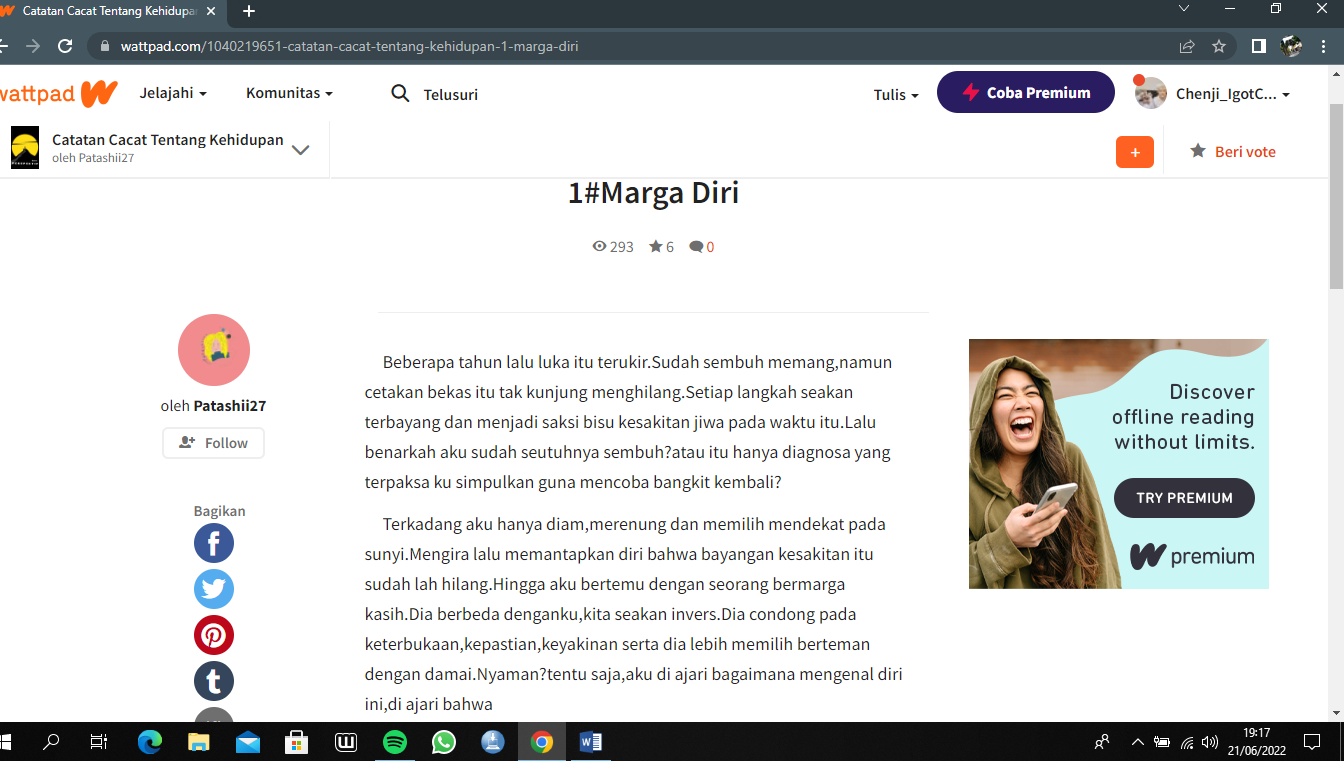 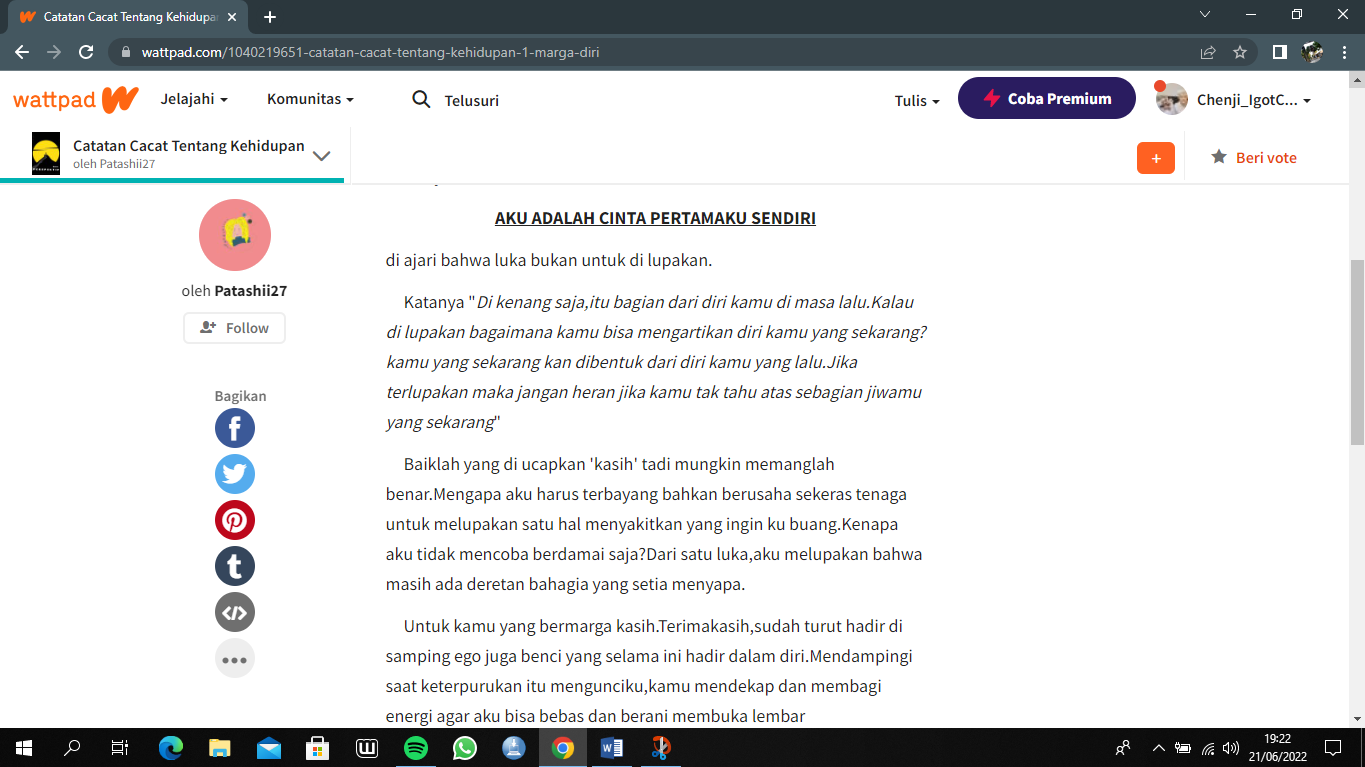 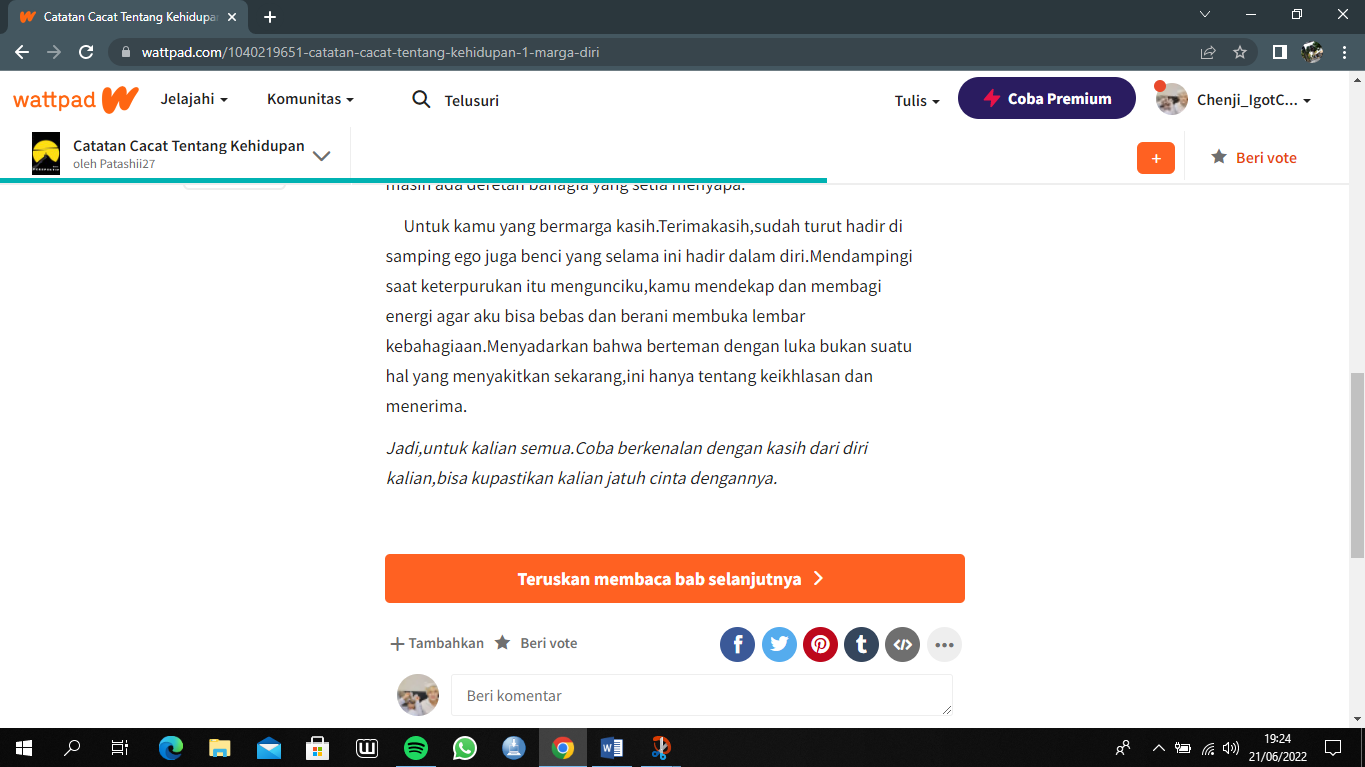 LAMPIRAN 4PRETEST DAN POST-TESTLampiran PretestSebutkan apa itu pengertian Teks Narasi ?Sebutkan ciri-ciri Karangan Cerita/Teks Narasi !Sebutkan unsur intrinsik dari karangan Cerita/Teks Narasi!Sebutkan unsur intrinsik dari karangan Cerita/Teks Narasi!Apa perbedaan Teks Narasi dengan teks lainnya?Bagaimana cara menulis karangan cerita dengan baik dengan menggunakan aplikasi wattpad?Buatlah satu kerangka teks narasi yang kamu ketahui!Identifikasi latar peristiwa teks narasi yang telah kamu buat!Identifikasi diksi atau pilihan kata yang ada di teks narasi kamu buat!Menurut kamu bagaimana jika teks narasi tidak memiliki penyusunan kata yang berantakan? Berikan alasannya.!TES KEGIATAN SEBELUM MENGGUNAKAN APLIKASI WATTPAD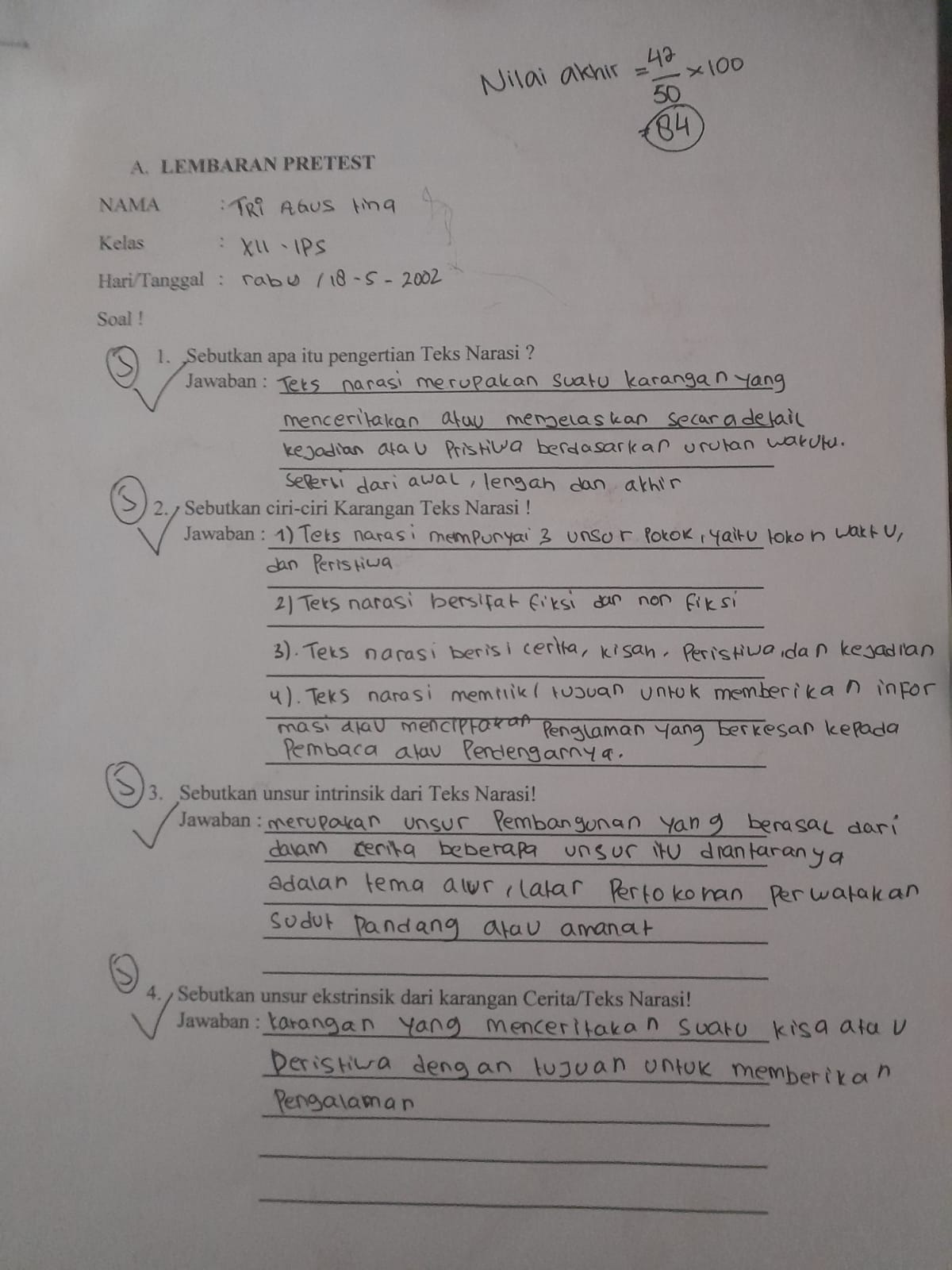 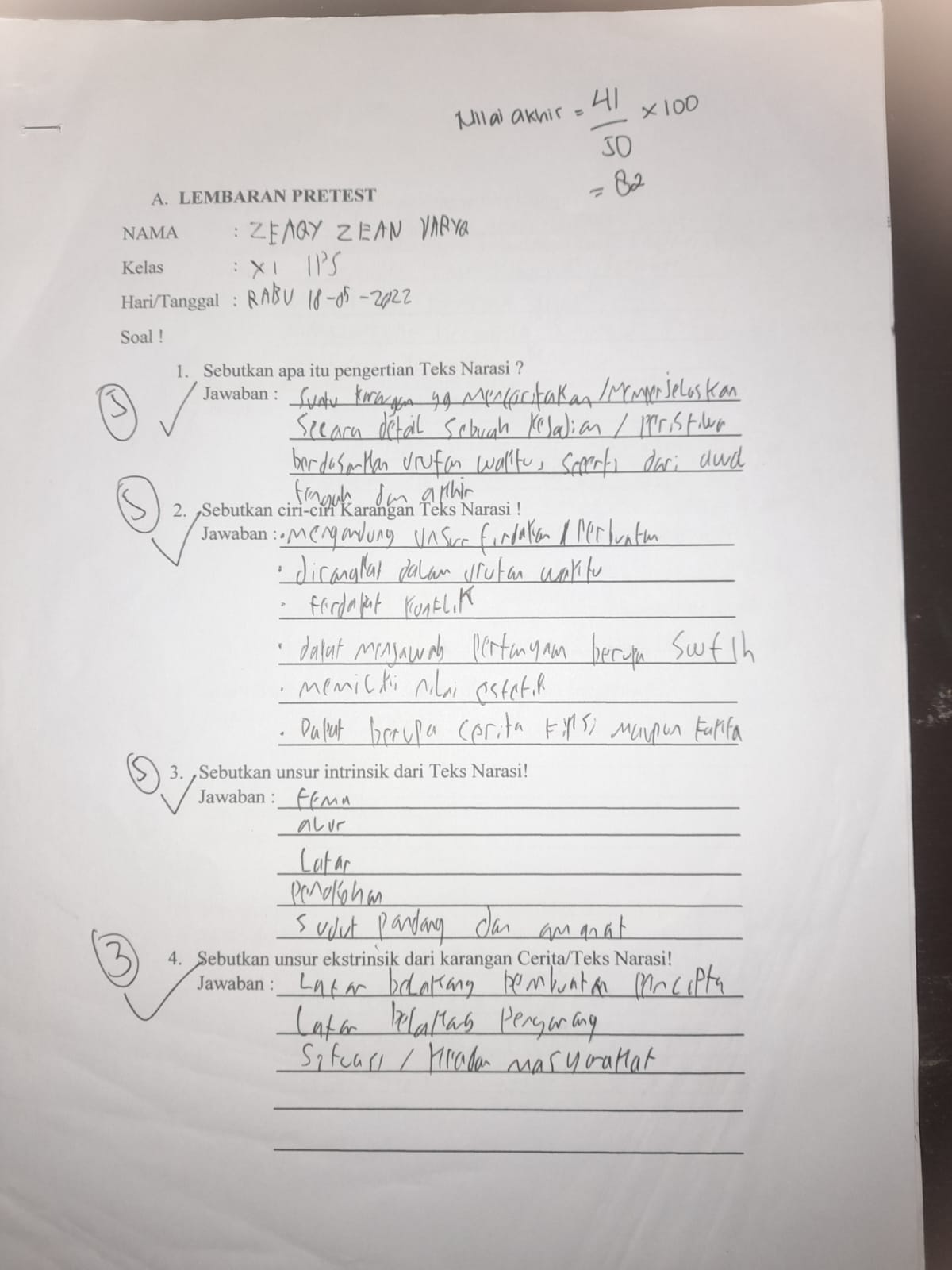 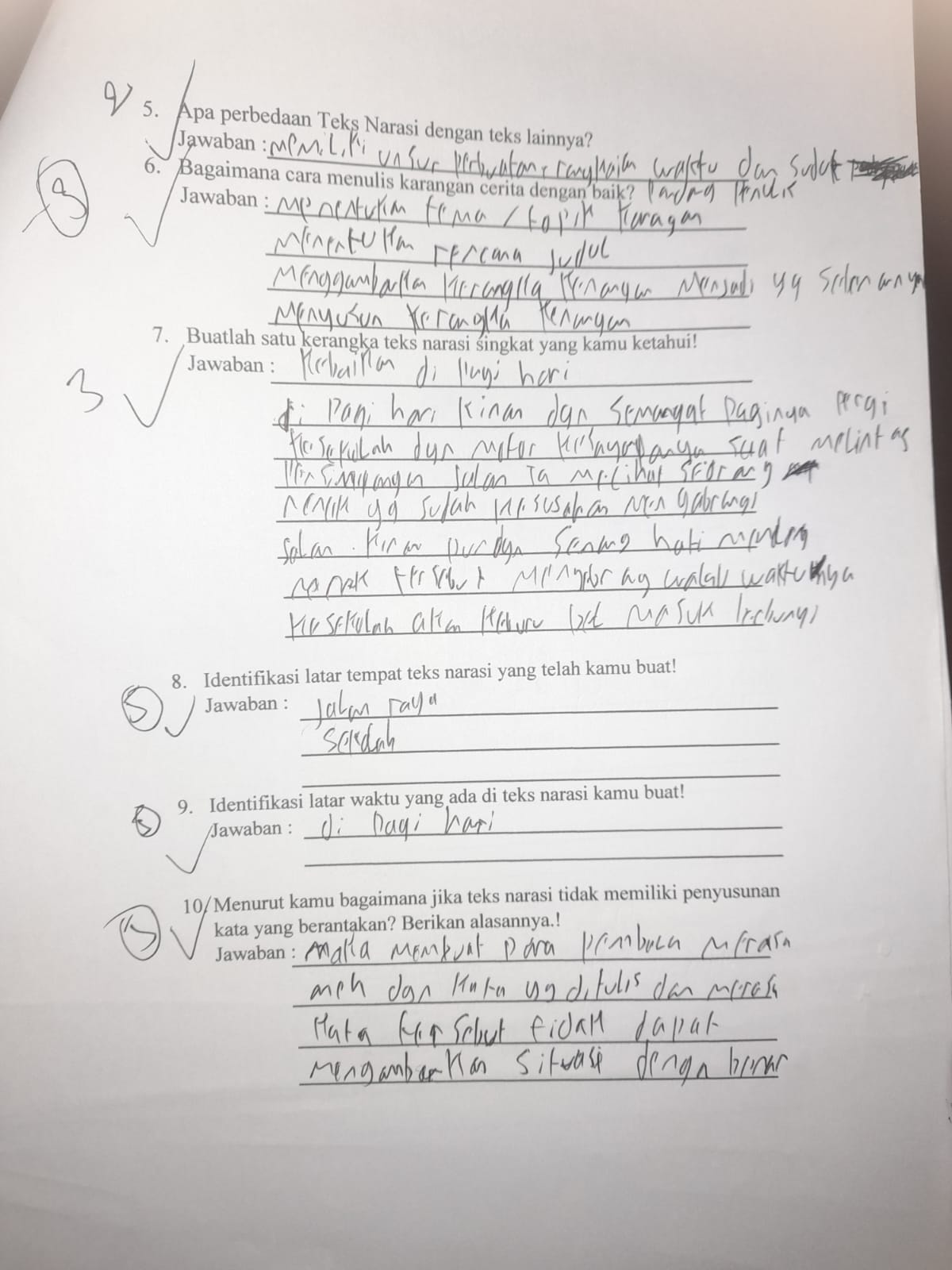 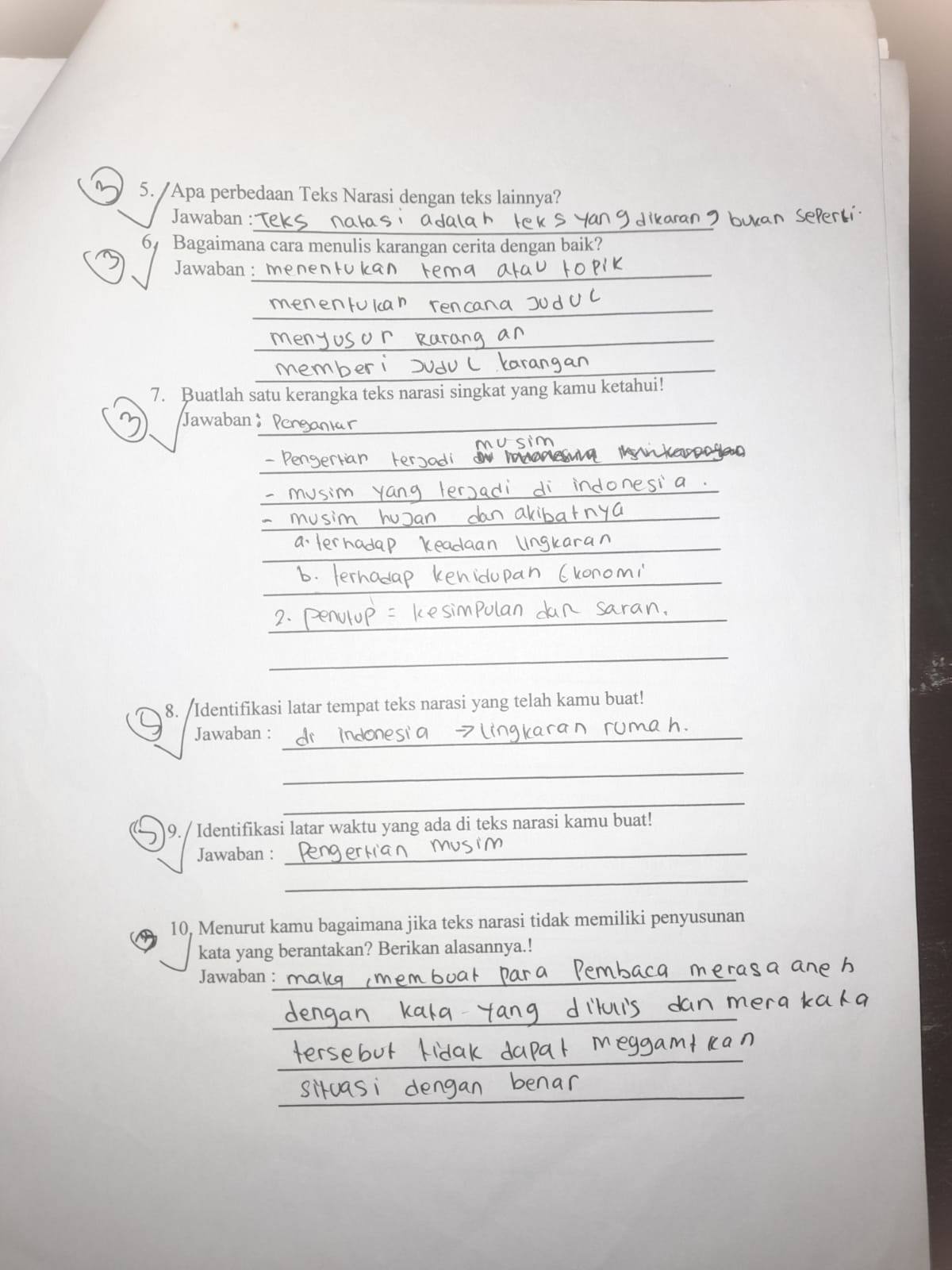 Lampiran Post testBuatlah 1 karangan cerita yang kamu ketahui dan kamu kuasai !Buatlah Struktur teks karangan cerita yang telah kamu buat !LEMBAR PENILAIAN SETELAH MENGGUNAKAN APLIKASI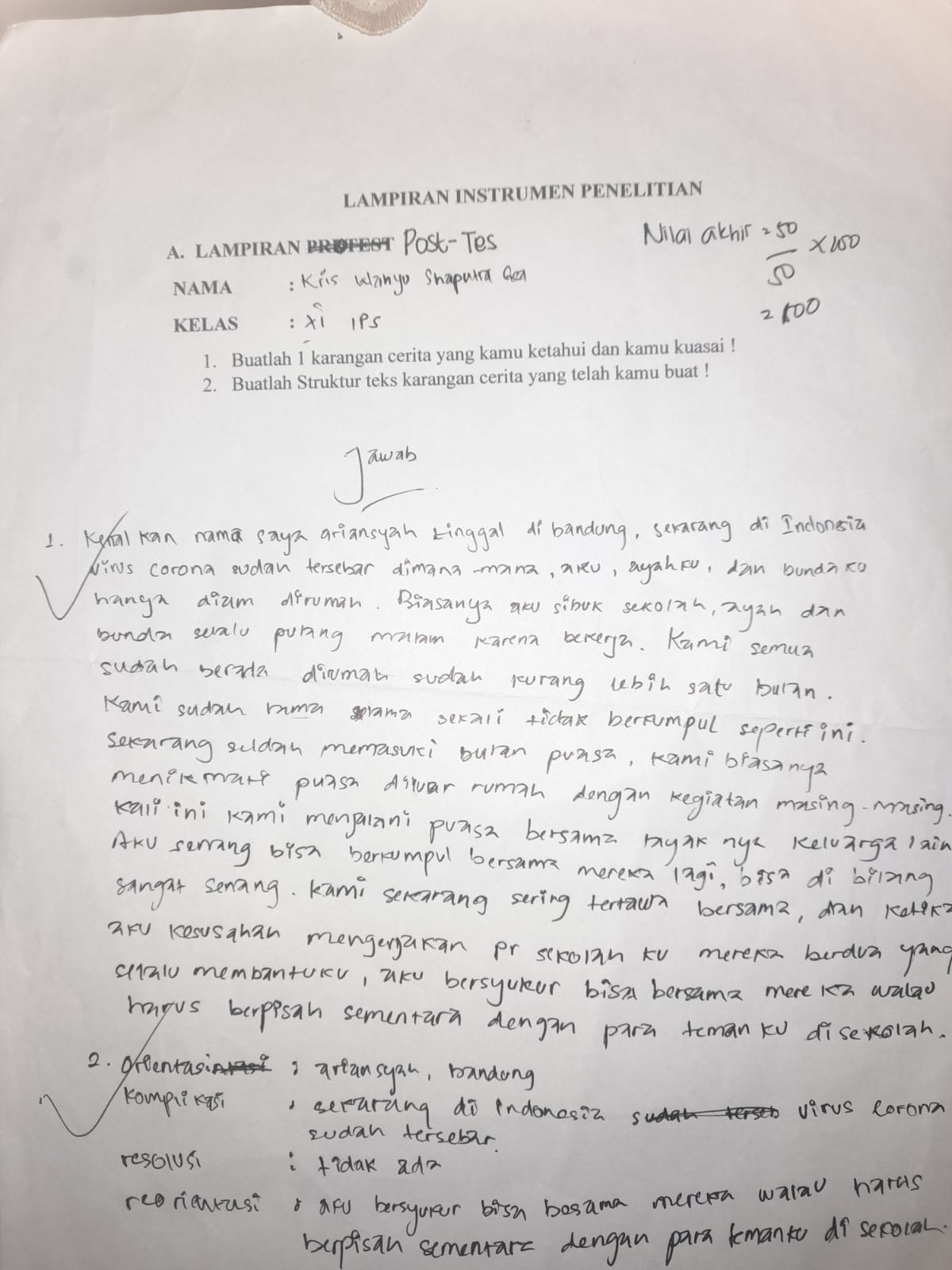 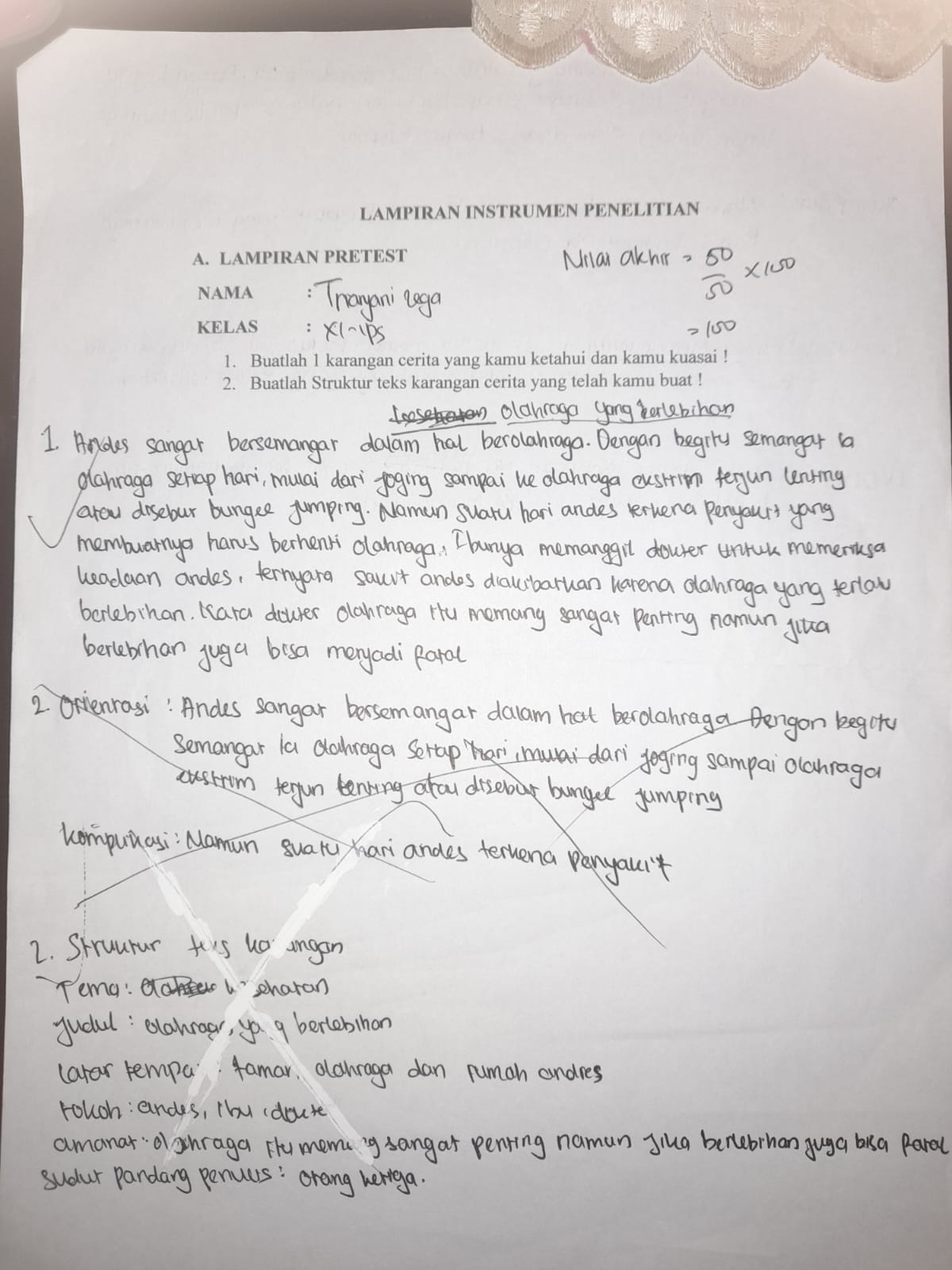 DOKUMENTASI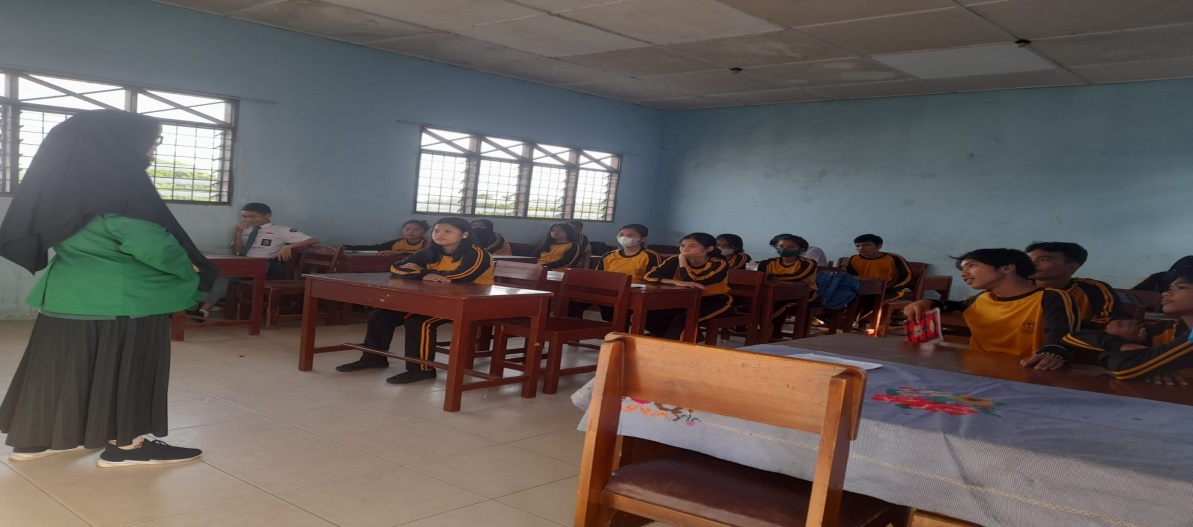 Gambar 4: Perkenalan Tentang Teks Narasi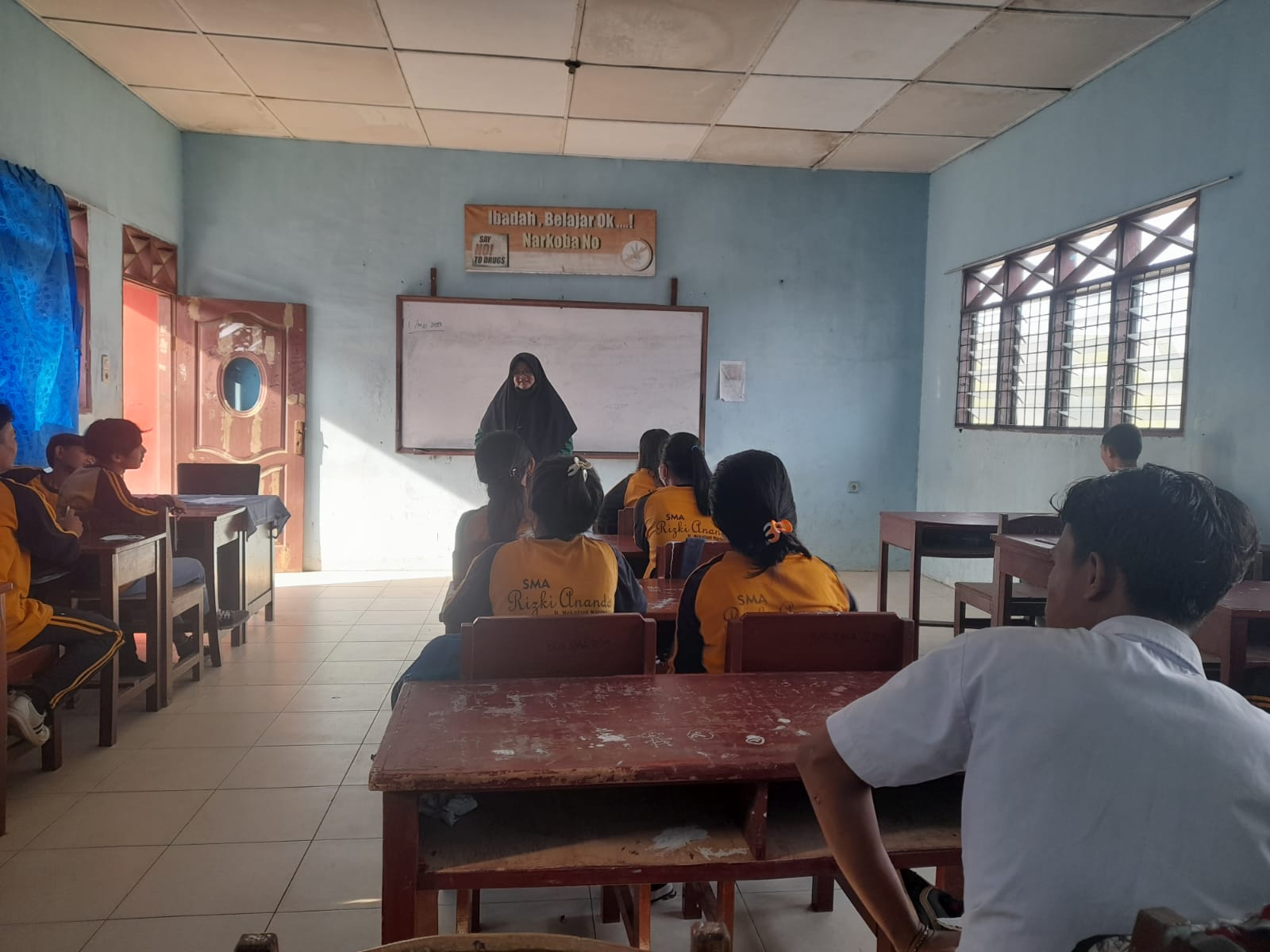 Gambar 5: Perkenalan Tentang Aplikasi WattpadGambar 6 : Pengerjaan Soal Pretest dan Post Test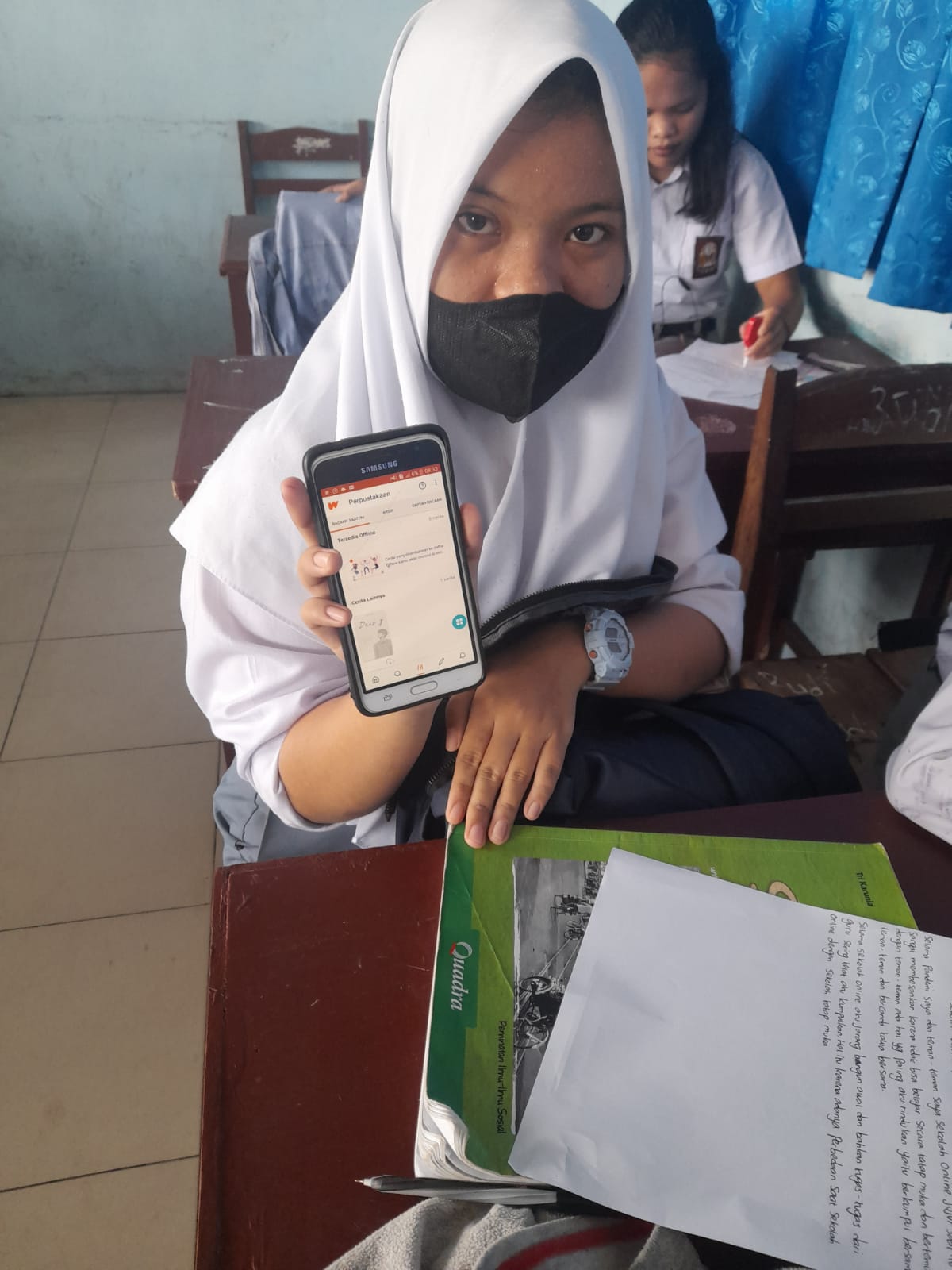 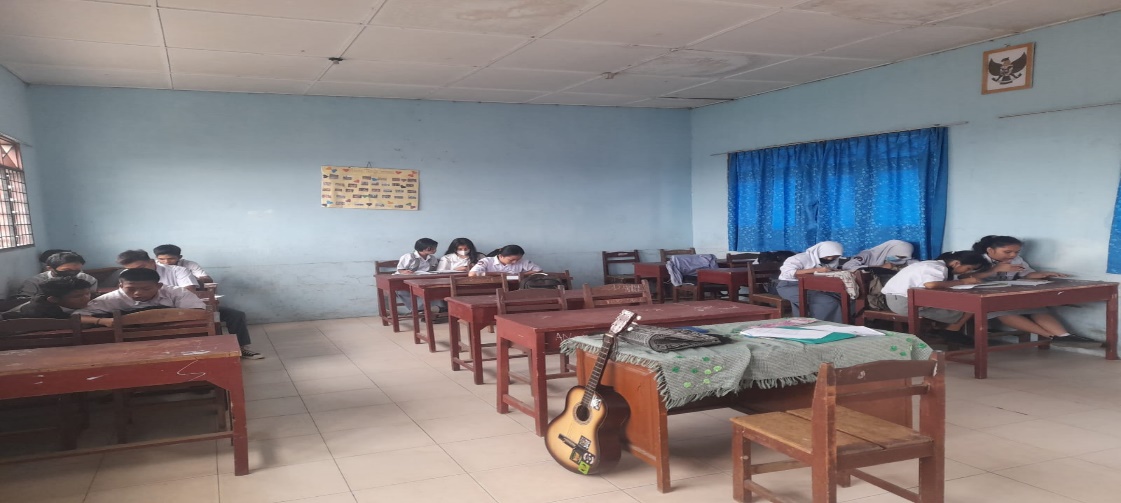 Gambar 7: Pengupload 1 Karya Siswa ke Wattpad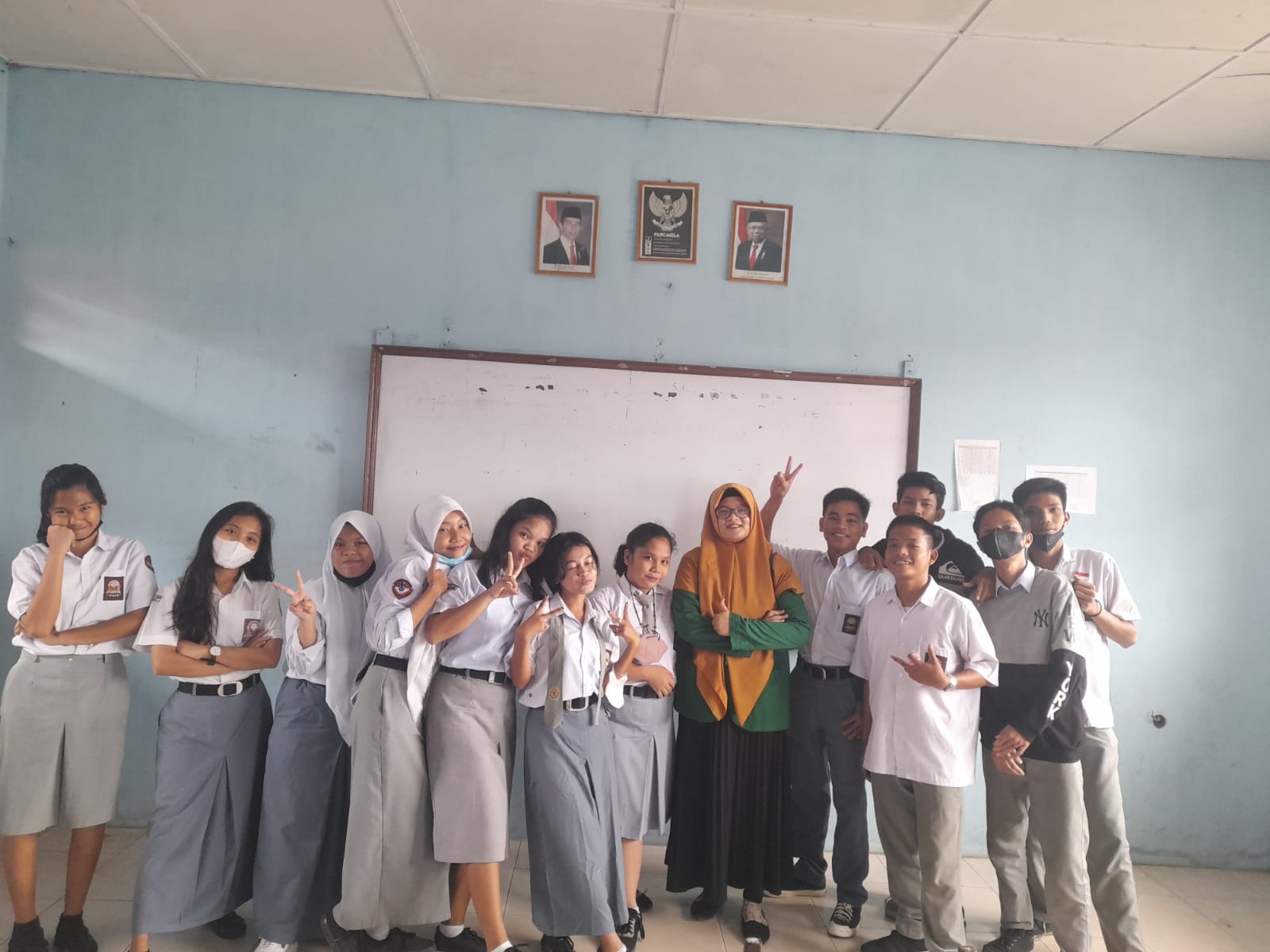 Gambar 8 : Foto Bersama Murid 1Gambar 9 : Foto Bersama Murid 2Kompetensi Dasar Materi Pembelajaran Kegiatan Pembelajaran Penilaian Alokasi Waktu Sumber Belajar 3.1 Mengidentifikasi informasi dalam teks deskripsi tentang objek (sekolah, tempat wisata, tempat bersejarah, dan atau suasana pentas seni Teks deskripsi Pengertian teks deskripsi Isi teks deskripsi  Ciri umum teks Mengamati model-model teks deskripsi. Merumuskan pengertiaan dan menjelaskan isi teks deskripsi  Mendaftar ciri umum teks Tugas Individu Tugas Kelompok Tugas Lisan 6 x 40 Buku Bahasa Indonesia kelas VII, Kemendikbud RI 2016 Buku Bahasa Kompetensi Dasar Materi Pembelajaran Kegiatan Pembelajaran Penilaian Alokasi Waktu Sumber Belajar daerah) yang didengar dan dibaca. 4.1 Menentukan isi teks deskripsi objek (tempat wisata, tempat bersejarah, suasana pentas seni daerah, dll) yang didengar dan dibaca. deskripsi Struktur teks deskripsi Kaidah kebahasaan  deskripsi yang mencakup struktur dan kaidah kebahasaannya.  Mengerjakan sejumlah kegiatan secara berkelompok dan individual untuk menentukan isi dan ciri-cirinya berdasarkan struktur dan kaidah-kaidahnya. Mengidentifikasi model teks observasi lainnya lainnya dari berbagai sumber untuk menentukan isi dan ciricirinya. Tugas Tulis Observasi Portofolio - Indonesia Wahana Pengetahuan kelas VII, Kemendikbud RI 2014 Contoh Teks Deskripsi 3.2 Menelaah struktur dan kaidah kebahasaan dari teks deskripsi tentang objek (sekolah, tempat wisata, tempat bersejarah, dan atau suasana pentas seni daerah) yang didengar dan dibaca. 4.2 Menyajikan data, gagasan, kesan dalam bentuk teks deskripsi tentang objek (sekolah, tempat wisata, tempat bersejarah, dan atau suasana pentas seni daerah) secara tulis dan lisan dengan memperhatikan struktur, kebahasaan baik secara lisan Struktur teks deskripsi dan contoh-contoh telaahannya. Kaidah-kaidah kebahasaan teks eksposisi dan contoh-contoh telaahannya. Prosedur/ langkah menulis teks deskripsi. Teknik penyuntingan teks deskripsi. Mengamati model struktur dan kaidah-kaidah teks deskripsi. Membaca teks deskripsi untuk ditelaah struktur dan kaidahkaidah kebahasaannya. Menyajikan teks deskripsi berdasarkan hasil pengamatan terhadap sebuah objek lingkungan. Melakukan penyuntingan terhadap teks deskripsi teman. Kompetensi Dasar Materi Pembelajaran Kegiatan Pembelajaran Penilaian Alokasi Waktu Sumber Belajar dan tulis 3.3 Mengidentifikasi unsurunsur teks narasi (cerita fantasi) yang dibaca dan didengar 4.3 Menceritakan kembali isi teks narasi (cerita fantasi) yang didengar dan dibaca Pengertian dan contoh-contoh teks narasi (cerita fantasi) Unsur-unsur teks cerita narasi. Struktur teks narasi. Kaidah kebahasaan teks narasi.  Kalimat langsung dan kalimat tidak langsung Penceritaan kembali isi teks narasi Mengamati model-model teks narasi. Mendaftar isi, kata ganti, konjungsi (kemudian, seketika, tiba-tiba, sementara itu), kalimat yang menunjukkan rincian latar, watak, peristiwa, kalimat langsung dan tidak langsung pada teks cerita fantasi Mendiskusikan ciri umum teks cerita fantasi, tujuan komunikasi cerita fantasi, struktur teks cerita fantasi Menyampaikan secara lisan hasil diskusi ciri umum cerita fantasi tujuan komunikasi, dan ragam/ jenis cerita fantasi, struktur cerita fantasi Menceritakan kembali dengan cara naratif  Tugas Individu Tugas Kelompok Tugas Lisan Tugas Tulis Observasi Portofolio 4 x 40 - - - Buku Bahasa Indonesia kelas VII, Kemendikbud RI 2016 Buku Bahasa Indonesia Wahana Pengetahuan kelas VII, Kemendikbud RI 2014 Contoh Teks Narasi (cerita fantasi) 3.4 Menelaah struktur dan kebahasaan teks narasi (cerita fantasi) yang dibaca dan didengar  4.4 Menyajikan gagasan kreatif dalam bentuk cerita fantasi secara lisan dan tulis dengan memperhatikan struktur dan Struktur teks cerita fantasi (orientasi, komplikasi, resolusi) Kebahasaan teks cerita fantasi Prinsip memvariasikan teks cerita fantasi Mendata struktur dan kebahasaan teks cerita fantasi Mendiskusikan prinsip memvariasikan cerita fantasi, penggunaan bahasa pada cerita fantasi, penggunaan tanda baca/ ejaan Mengurutkan bagian-bagian Tugas Individu Tugas Kelompok Tugas Lisan Tugas Tulis Observasi Portofoli0 6 x 40 - - Buku Bahasa Indonesia kelas VII, Kemendikbud RI 2016 Buku Bahasa Indonesia Wahana Pengetahuan kelas VII, Kemendikbud Kompetensi Dasar Materi Pembelajaran Kegiatan Pembelajaran Penilaian Alokasi Waktu Sumber Belajar penggunaan bahasa Ejaan dan tanda baca Langkah-langkah menulis cerita fantasi cerita fantasi, memvariasikan cerita fantasi (misal: mengubah narasi menjadi dialog, mengubah alur, mengubah akhir cerita dll), melengkapi, dan menulis cerita fantasi sesuai dengan kreasi serta memperhatikan ejaan dan tanda baca Mempublikasikan karya cerita fantasi/mempresentasikan karya - - RI 2014 Contoh Teks Narasi (cerita fantasi, orientasi komplikasi, resolusi) Buku EYD 3.5 Mengidentifikasi teks prosedur tentang cara melakukan sesuatu dan cara membuat (cara memainkan alat musik/ tarian daerah, cara membuat kuliner khas daerah, dll) dari berbagai sumber yang dibaca dan didengar 4.5 Menyimpulkan isi teks  prosedur tentang cara melakukan sesuatu dan cara membuat (cara memainkan alat musik/ tarian daerah, cara membuat kuliner khas daerah dll) dari berbagai sumber yang dibaca dan didengar yang dibaca dan Teks prosedur Ciri umum teks  prosedur  Struktur teks:  Tujuan, bahan, alat langkah,   Ciri kebahasaan:     kalimat perintah, kalimat saran, kata benda, kata kerja, kalimat majemuk  (dengan, hingga, sampai), konjungsi urutan  (kemudian, selanjutnya, dll) Simpulan isi teks prosedur  Mendaftar kalimat perintah, saran, larangan pada teks prosedur Mendaftar kalimat yang menunjukkan tujuan, bahan, alat,  langkah-langkah  Mendiskusikan ciri umum teks prosedur, tujuan komunikasi, struktur, ragam/ jenis teks prosedur, kata/ kalimat yang digunakan pada teks prosedur, isi teks prosedur Menyampaikan secara lisan hasil diskusi ciri umum teks prosedur, tujuan komunikasi, dan ragam/ jenis teks prosedur Tugas Individu Tugas Kelompok Tugas Lisan Tugas Tulis Observasi Portofoli0 6 x 40 - - - - - Buku Bahasa Indonesia kelas VII, Kemendikbud RI 2016 Buku Bahasa Indonesia Wahana Pengetahuan kelas VII, Kemendikbud RI 2014 Contoh Teks Prosedur tentang cara sesuatu dan cara membuat Buku Intisari Tata Bahasa Indonesia (Drs. Abdullah Ambary Buku contoh Kompetensi Dasar Materi Pembelajaran Kegiatan Pembelajaran Penilaian Alokasi Waktu Sumber Belajar didengar   membuat khas daerah - Buku cara memainkan musik / tarian daerah 3.6 Menelaah struktur dan aspek kebahasaan teks prosedur tentang cara melakukan sesuatu dan cara membuat (cara memainkan alat musik/ tarian daerah, cara membuat kuliner khas daerah, membuat cindera mata, dll.) dari berbagai sumber yang dibaca dan didengar  4.6 Menyajikan data rangkaian kegiatan ke dalam bentuk teks prosedur (tentang cara memainkan alat musik daerah, tarian daerah, cara membuat cinderamata, dll) dengan memperhatikan struktur, unsur kebahasaan, dan isi secara lisan dan tulis Variasi pola penyajian tujuan, bahan/ alat langkah Variasi kalimat perintah/ saran/ larangan Prinsip penyusunan kalimat perintah Pilihan kata dalam   penyusunan teks prosedur Prinsip penggunaan kata/ kalimat/ tanda baca dan ejaan  Mendata jenis-jenis dan variasi pola penyajian tujuan, bahan dan alat, langkah teks prosedur Menyusun teks prosedur dengan memperhatikan struktur, unsur kebahasaan, dan isi Menyunting dan memperbaiki teks prosedur yang ditulis dari segi isi, pilihan kata/ kalimat/ paragraf dan penggunaan tanda baca/ ejaan  Memublikasikan teks prosedur yang dibuat Tugas Individu Tugas Kelompok Tugas Lisan Tugas Tulis Observasi Portofolio 6 x 40 - - - - Buku Bahasa Indonesia kelas VII, Kemendikbud RI 2016 Buku Bahasa Indonesia Wahana Pengetahuan kelas VII, Kemendikbud RI 2014 Buku Intisari Tata Bahasa Indonesia (Drs. Abdullah Ambary Buku bahasa dan sastra Indonesia satu kelas 7 karangan Maryati dan Sutopo 3.7 Mengidentifikasi informasi dari teks laporan hasil observasi berupa buku  pengetahuan yang dibaca atau diperdengarkan 4.7 Menyimpulkan isi teks Teks laporan hasil observasi Daftar informasi isi teks laporan hasil observasi (LHO) Penggunaan bahasa Mendaftar dan mendiskusikan informasi isi, kalimat definisi, kalimat untuk klasifikasi, kalimat rincian dalam teks laporan observasi. Merinci isi teks LHO (bagian Tugas Individu Tugas Kelompok Tugas Lisan Tugas Tulis 4 x 40 - - Buku Bahasa Indonesia kelas VII, Kemendikbud RI 2016 Buku Bahasa Indonesia Wahana Kompetensi Dasar Materi Pembelajaran Kegiatan Pembelajaran Penilaian Alokasi Waktu Sumber Belajar laporan hasil observasi yang berupa buku pengetahuan yang dibaca dan didengar dalam laporan hasil observasi  Ciri umum laporan  definisi/ klasifikasi, deskripsi bagian, penegasan) Menyajikan hasil diskusi tentang isi bagian dan gagasan pokok yang ditemukan pada teks LHO Menyimpulkan isi teks laporan hasil observasi Observasi Portofolio - - Pengetahuan kelas VII, Kemendikbud RI 2014 Buku Intisari Tata Bahasa Indonesia (Drs. Abdullah Ambary Buku bahasa dan sastra Indonesia satu kelas 7 karangan Maryati dan Sutopo - Contoh teks ekposisi - Media cetak dan elektronik, seperti surat kabar, internet dan majalah 3.8 Menelaah struktur, kebahasaan, dan isi teks laporan hasil observasi yang berupa buku pengetahuan yang dibaca atau diperdengarkan 4.8 Menyajikan rangkuman teks laporan hasil observasi yang berupa buku pengetahuan secara lisan dan tulis dengan memperhatikan kaidah kebahasaan atau aspek lisan Struktur teks LHO Variasi pola penyajian  teks LHO  Variasi kalimat  definisi, variasi pola penyajian teks LHO Mendiskusikan struktur, kebahasaan, dan isi teks LHO Mendata jenis-jenis dan variasi pola penyajian definisi, klasifikasi, deskripsi bagian  Merangkum teks LHO Mempresentasikan teks LHO yang ditulis Tugas Individu Tugas Kelompok Tugas Lisan Tugas Tulis Observasi Portofolio 6 x 40 - - - Buku Bahasa Indonesia kelas VII, Kemendikbud RI 2016 Buku Bahasa Indonesia Wahana Pengetahuan kelas VII, Kemendikbud RI 2014 Buku Intisari Tata Bahasa Indonesia (Drs. Abdullah Kompetensi Dasar Materi Pembelajaran Kegiatan Pembelajaran Penilaian Alokasi Waktu Sumber Belajar Ambary - Buku bahasa dan sastra Indonesia satu kelas 7 karangan Maryati dan Sutopo - Contoh teks ekposisi - Media cetak dan elektronik, seperti surat kabar, internet dan majalah 3.9 Menemukan unsur-unsur dari buku fiksi dan nonfiksi yang dibaca 4.9 Membuat peta pikiran/ rangkuman alur tentang isi buku nonfiksi/ buku fiksi yang dibaca Literasi buku fiksi dan nonfiksi Unsur-unsur buku Cara membaca buku dengan SQ3R, yaitu 1) Survey atau meninjau, 2) Question atau bertanya, 3) Read atau membaca, 4) Recite atau menuturkan, 5) Review atau mengulang  Cara membuat rangkuman  Mendata sub-bab buku Membaca garis besar isi subbab Menentukan gagasan pokok isi buku Membuat peta pikiran isi buku Mempresentasikan hasil peta pikiran isi buku yang dibaca Tugas Individu Tugas Kelompok Tugas Lisan Tugas Tulis Observasi Portofolio 6 x 40 - - - - Buku Bahasa Indonesia kelas VII, Kemendikbud RI 2016 Buku Bahasa Indonesia Wahana Pengetahuan kelas VII, Kemendikbud RI 2014 Buku Intisari Tata Bahasa Indonesia (Drs. Abdullah Ambary Buku bahasa dan sastra Indonesia satu kelas 7 karangan Maryati dan Sutopo Kompetensi Dasar Materi Pembelajaran Kegiatan Pembelajaran Penilaian Alokasi Waktu Sumber Belajar - Contoh teks ekposisi - Media cetak dan elektronik, seperti surat kabar, internet dan majalah - Buku Cerita Fiksi dan nonfiksi 3.10 Menelaah hubungan unsurunsur dalam buku fiksi dan nonfiksi 4.10 Menyajikan tanggapan terhadap isi buku fiksi nonfiksi yang dibaca Hubungan antar unsur buku Langkah menyusun tanggapan terhadap buku yang dibaca Mendata bagian isi yang akan ditanggapi, penggunaan bahasa dalam buku, dan sistematika buku  Menyusun tanggapan  dalam bentuk komentar terhadap isi, sistematika, kebermaknaan buku, penggunaan bahasa, dan tanda baca/ ejaan Memublikasikan komentar terhadap buku  yang dibaca Tugas Individu Tugas Kelompok Tugas Lisan Tugas Tulis Observasi Portofolio 6 x 40 - - - Buku Bahasa Indonesia kelas VII, Kemendikbud RI 2016 Buku Bahasa Indonesia Wahana Pengetahuan kelas VII, Kemendikbud RI 2014 Buku Intisari Tata Bahasa Indonesia (Drs. Abdullah Ambary - Buku bahasa dan sastra Indonesia satu kelas 7 karangan Maryati dan Sutopo - Contoh teks ekposisi - Media cetak dan elektronik, seperti Kompetensi Dasar Materi Pembelajaran Kegiatan Pembelajaran Kegiatan Pembelajaran Penilaian Alokasi Waktu Sumber Belajar Sumber Belajar surat kabar, internet dan majalah surat kabar, internet dan majalah Satuan Pendidikan : SMAS RIZKI ANANDAMata Pelajaran : Bahasa dan Sastra Indonesia (Peminatan) Kelas/Semester : X /Gasal  Tahun Pelajaran : 2020/2021 Materi Pokok : Teks Narasi(Cerita Pendek) Alokasi Waktu  : 6 JP x 45 menit ( 2 x Pertemuan) Kompetensi Dasar (KD) Indikator Pencapaian Kompetensi (IPK) 3.5 Membedakan fungsi sosial, struktur teks, dan unsur kebahasaan  beberapa teks naratif lisan dan tulis dengan memberi dan meminta informasi terkait cerita pendek, sesuai dengan konteks penggunaannya 3.5.1 Menganalisis fungsi sosial, struktur teks, unsur kebahasaan teks naratif lisan dan tulis dengan memberi dan meminta informasi terkait cerita pendek (C4) 3.5.2 Membuat resume fungsi sosial, struktur teks dan unsur kebahasaan teks naratif lisan dan tulis dengan memberi dan meminta informasi terkait cerita pendek (C6) 4.5 Menangkap makna secara kontekstual terkait dengan fungsi sosial, struktur teks, dan unsur kebahasaan teks naratif,lisan dan tulis, terkait cerita pendek 4.5 Menangkap makna secara kontekstual terkait dengan fungsi sosial, struktur teks, dan unsur kebahasaan teks naratif,lisan dan tulis, terkait cerita pendek 4.5.2.1 Membuat teks naratif lisan dan tulis dengan memberi dan meminta informasi terkait cerita pendek dengan memperhatikan fungsi sosial, struktur teks, dan unsur kebahasaan, secara benar dan sesuai konteks. (C6) 4.5.2.2 Menyajikan teks naratif lisan dan tulis dengan memberi dan meminta informasi terkait cerita pendek dengan memperhatikan fungsi sosial, struktur teks, dan unsur kebahasaan, secara benar dan sesuai konteks. (C6) 	1. 	Pertemuan Ke-1 (2 x 45 menit) 	1. 	Pertemuan Ke-1 (2 x 45 menit) Guru : Orientasi  (Menunjukkan sikap disiplin sebelum memulai proses pembelajaran, menghayati dan mengamalkan ajaran agama yang dianut (PPK) serta membiasakan membaca dan memaknai (Literasi). Melakukan persiapan dengan salam pembuka dan berdoa  untuk  memulai pembelajaran melalui Memeriksa kehadiran peserta didik sebagai sikap disiplin melalui Menyiapkan fisik dan psikis peserta didik  dalam mengawali kegiatan pembelajaran dengan mengecek dan kofirmasi melalui kelas. Apersepsi Mengaitkan materi/tema/kegiatan pembelajaran yang akan dilakukan dengan pengalaman peserta didik dengan materi/tema/kegiatan sebelumnya,   Membuat teks khusus dalam bentuk poem Mengingatkan kembali materi prasyarat dengan bertanya.  Mengajukan pertanyaan yang ada keterkaitannya dengan pelajaran yang akan dilakukan.  Motivasi Memberikan gambaran tentang manfaat mempelajari pelajaran yang akan dipelajari. Apabila materi/tema/ projek ini dikerjakan  dengan baik dan sungguh-sungguh, maka peserta didik diharapkan dapat menjelaskan tentang:  Fungsi sosial, struktur teks dan unsur kebahasaan narrative dalam bentuk cerita pendek  	Menyampaikan tujuan pembelajaran pada pertemuan yang  berlangsung Mengajukan pertanyaan.  Pemberian Acuan Menyampaikan kompetensi yang akan dicapai dan manfaatnya dalam kehidupan sehari-hari  Menyampaikan garis besar cakupan materi Menyampaikan metode pembelajaran dan teknik penilaian yang akan digunakan  Membagi peserta didik menjadi 9 Kelompok (dengan setiap anggota kelompok berjumlah 4  orang). Guru : Orientasi  (Menunjukkan sikap disiplin sebelum memulai proses pembelajaran, menghayati dan mengamalkan ajaran agama yang dianut (PPK) serta membiasakan membaca dan memaknai (Literasi). Melakukan persiapan dengan salam pembuka dan berdoa  untuk  memulai pembelajaran melalui Memeriksa kehadiran peserta didik sebagai sikap disiplin melalui Menyiapkan fisik dan psikis peserta didik  dalam mengawali kegiatan pembelajaran dengan mengecek dan kofirmasi melalui kelas. Apersepsi Mengaitkan materi/tema/kegiatan pembelajaran yang akan dilakukan dengan pengalaman peserta didik dengan materi/tema/kegiatan sebelumnya,   Membuat teks khusus dalam bentuk poem Mengingatkan kembali materi prasyarat dengan bertanya.  Mengajukan pertanyaan yang ada keterkaitannya dengan pelajaran yang akan dilakukan.  Motivasi Memberikan gambaran tentang manfaat mempelajari pelajaran yang akan dipelajari. Apabila materi/tema/ projek ini dikerjakan  dengan baik dan sungguh-sungguh, maka peserta didik diharapkan dapat menjelaskan tentang:  Fungsi sosial, struktur teks dan unsur kebahasaan narrative dalam bentuk cerita pendek  	Menyampaikan tujuan pembelajaran pada pertemuan yang  berlangsung Mengajukan pertanyaan.  Pemberian Acuan Menyampaikan kompetensi yang akan dicapai dan manfaatnya dalam kehidupan sehari-hari  Menyampaikan garis besar cakupan materi Menyampaikan metode pembelajaran dan teknik penilaian yang akan digunakan  Membagi peserta didik menjadi 9 Kelompok (dengan setiap anggota kelompok berjumlah 4  orang). Kegiatan Inti ( 105 Menit) Kegiatan Inti ( 105 Menit) Sintak Model Pembelajaran Kegiatan Pembelajaran Stimulation (stimullasi/  pemberian  rangsangan) Peserta didik mengamati tayangan video mengenai short story ‘The Peacock and the Crane’ pada link YouTube yang dilampirkan di Google Classroom 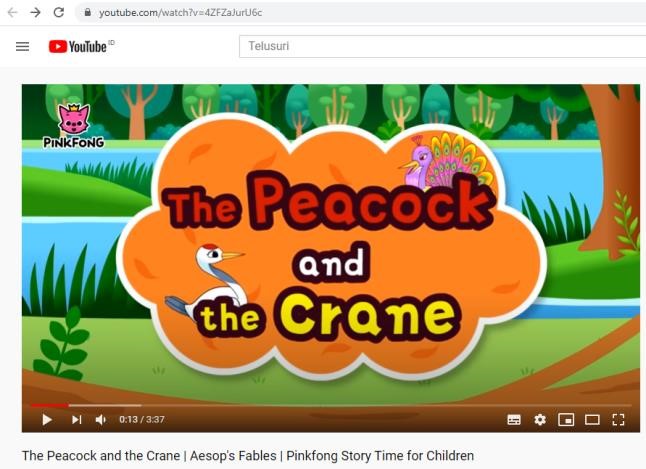 Peserta didik menyebutkan karakter yang terlibat, alur cerita dan akhir dari cerita pada video tersebut  Problem  statemen   Dari tampilan slide PowerPoint, Peserta didik menyimak teks naratif dalam bentuk cerita pendek (pertanyaan/ identifikasi  masalah)  Melalui diskusi kelompok, peserta didik menentukan fungsi sosial teks naratif dalam bentuk cerita pendek Data  collection  (pengumpulan  data) Melalui diskusi kelompok, peserta didik menganalisis struktur teks naratif dalam bentuk cerita pendek. Melalui diskusi kelompok, peserta didik menemukan unsur kebahasaan teks naratif dalam bentuk cerita pendek. Data  processing  (pengolahan  Data)  Bersama kelompok peserta didik membuat resume teks naratif dalam bentuk cerita pendek. Peserta didik mengirimkan jawaban melalui google classroom Verification (pembuktian)  Peserta didik mempresentasikan hasil resume Peserta didik dan guru berdiskusi dan melakukan tanya jawab mengenai hasil resume dari  teks naratif melalui 	  Generalization (menarik kesimpulan)  Peserta didik dan guru melakukan refleksi.Peserta didik menyelesaikan  uji kompetensi  yang terdapat pada UKBM atau buku pegangan peserta didik atau pada lembar kerja yang telah disediakan secara individu untuk mengecek penguasaan peserta didik terhadap materi pelajaran (jawaban diupload pada  Kegiatan Penutup (15 Menit) Kegiatan Penutup (15 Menit) Guru:  Memberikan umpan balik terhadap proses dan hasil pembelajaran. Menginformasikan rencana kegiatan pembelajaran untuk pertemuan berikutnya. Guru:  Memberikan umpan balik terhadap proses dan hasil pembelajaran. Menginformasikan rencana kegiatan pembelajaran untuk pertemuan berikutnya. 2. Pertemuan Ke-2 (3 x 45 Menit) 2. Pertemuan Ke-2 (3 x 45 Menit) Kegiatan Pendahuluan (15 Menit) Kegiatan Pendahuluan (15 Menit) Guru : Orientasi  (Menunjukkan sikap disiplin sebelum memulai proses pembelajaran, menghayati dan mengamalkan ajaran agama yang dianut (PPK) serta membiasakan membaca dan memaknai (Literasi). Melakukan persiapan dengan salam pembuka dan berdoa  untuk  memulai pembelajaran Memeriksa kehadiran peserta didik sebagai sikap disiplin  Menyiapkan fisik dan psikis peserta didik  dalam mengawali kegiatan pembelajaran dengan mengecek dan kofirmasi.Apersepsi Mengaitkan materi/tema/kegiatan pembelajaran yang akan dilakukan dengan pengalaman peserta didik dengan materi/tema/kegiatan sebelumnya,    	Fungsi sosial, struktur dan unsur kebahasaan teks narrative terkait cerita pendek  	Mengingatkan kembali materi prasyarat dengan bertanya.  Mengajukan pertanyaan yang ada keterkaitannya dengan pelajaran yang akan dilakukan.  Motivasi Memberikan gambaran tentang manfaat mempelajari pelajaran yang akan dipelajari. Apabila materi/tema/ projek ini dikerjakan  dengan baik dan sungguh-sungguh, maka peserta Guru : Orientasi  (Menunjukkan sikap disiplin sebelum memulai proses pembelajaran, menghayati dan mengamalkan ajaran agama yang dianut (PPK) serta membiasakan membaca dan memaknai (Literasi). Melakukan persiapan dengan salam pembuka dan berdoa  untuk  memulai pembelajaran Memeriksa kehadiran peserta didik sebagai sikap disiplin  Menyiapkan fisik dan psikis peserta didik  dalam mengawali kegiatan pembelajaran dengan mengecek dan kofirmasi.Apersepsi Mengaitkan materi/tema/kegiatan pembelajaran yang akan dilakukan dengan pengalaman peserta didik dengan materi/tema/kegiatan sebelumnya,    	Fungsi sosial, struktur dan unsur kebahasaan teks narrative terkait cerita pendek  	Mengingatkan kembali materi prasyarat dengan bertanya.  Mengajukan pertanyaan yang ada keterkaitannya dengan pelajaran yang akan dilakukan.  Motivasi Memberikan gambaran tentang manfaat mempelajari pelajaran yang akan dipelajari. Apabila materi/tema/ projek ini dikerjakan  dengan baik dan sungguh-sungguh, maka peserta didik diharapkan dapat menjelaskan tentang:   Teks narrative terkait cerita pendek Menyampaikan tujuan pembelajaran pada pertemuan yang  berlangsung  	Mengajukan pertanyaan.  Pemberian Acuan Menyampaikan kompetensi yang akan dicapai dan manfaatnya dalam kehidupan sehari-hari  Menyampaikan garis besar cakupan materi Menyampaikan metode pembelajaran dan teknik penilaian yang akan digunakan  Membagi peserta didik menjadi 9 Kelompok (dengan setiap anggota kelompok berjumlah 4  orang). didik diharapkan dapat menjelaskan tentang:   Teks narrative terkait cerita pendek Menyampaikan tujuan pembelajaran pada pertemuan yang  berlangsung  	Mengajukan pertanyaan.  Pemberian Acuan Menyampaikan kompetensi yang akan dicapai dan manfaatnya dalam kehidupan sehari-hari  Menyampaikan garis besar cakupan materi Menyampaikan metode pembelajaran dan teknik penilaian yang akan digunakan  Membagi peserta didik menjadi 9 Kelompok (dengan setiap anggota kelompok berjumlah 4  orang). Kegiatan Inti (105 Menit) Kegiatan Inti (105 Menit) Sintak Model Pembelajaran Kegiatan Pembelajaran Stimulation (stimullasi/  pemberian  rangsangan)  Peserta didik di beri 4 macam judul teks narrative terkait cerita pendek  Setiap kelompok memilih satu judul cerita pendek. Problem  statemen  (pertanyaan/ identifikasi  Data  collection  (pengumpulan  data)  Peserta didik dan guru bertanya jawab Meet tentang fungsi sosial, struktur teks dan unsur kebahasaan teks naratif.  Problem  statemen  (pertanyaan/ identifikasi  Data  collection  (pengumpulan  data)  Melalui kolaborasi dan kerjasama kelompok, peserta didik mencari bahan materi (dari internet atau buku pelajaran) untuk membuat teks narrative terkait cerita pendek tentang beberapa genre (fable, legend, fairy tale, folklore, dsb). Mengidentifikasi genre cerita yang akan disusun Data  processing  (pengolahan  Data)  	Melalui kolaborasi dan kerjasama kelompok, peserta didik membuat teks narrative terkait cerita pendek tentang beberapa genre (fable, legend, myth, folktale,dsb) sesuai minat dan kesepakatan dengan kelompok dengan mengikuti langkah berikut ini: Pre-writing Menentukan judul cerita pendek yang akan disusun Membuat kerangka cerita melalui brainstorming atau mind mapping  Writing Membuat elaborasi kalimat berdasarkan unsur kebahasaan teks naratif Menyusun kalimat tersebut menjadi beberapa paragraf sesuai struktur teks naratif Revising Menambah, mengurangi dan memodifikasi beberapa kata atau kalimat dalam cerita agar lebih coherent dan cohesive menggunakan acaun cohesive devices Editing Membaca ulang cerita pendek yang telah disusun dan melakukan editing pada ejaan, tata bahasa dan bagian lainnya yang perlu diperbaiki untuk mendapatkan konsistensi karakter dan alur cerita. Publishing Menulis cerita pendek yang telah diedit dan siap dikomunikasikan dengan guru dan teman dari kelompok lainnya. Mencantumkan referensi pada bagian akhir Verification (pembuktian) Peserta didik mengirim teks naratif dalam bentuk cerita pendek melalui Peserta didik mempresentasikan hasil teks naratif dalam bentuk cerita pendek dengan cara telling story (audio/video) melalui Google Classroom atau WhatsApp secara individu. Generalization (menarik kesimpulan)  Peserta didik dan guru melakukan refleksi melalui aplikasi Google Classroom atau WhatsApp Peserta didik menyelesaikan  uji kompetensi  yang terdapat pada UKBM atau buku pegangan peserta didik atau pada lembar kerja yang telah disediakan secara individu untuk mengecek penguasaan peserta didik terhadap materi pelajaran (jawaban diupload pada Assignment di Google Classroom) Kegiatan Penutup (10 Menit) Kegiatan Penutup (10 Menit) Guru:  Memberikan umpan balik terhadap proses dan hasil pembelajaran. Menginformasikan rencana kegiatan pembelajaran untuk pertemuan berikutnya. Guru:  Memberikan umpan balik terhadap proses dan hasil pembelajaran. Menginformasikan rencana kegiatan pembelajaran untuk pertemuan berikutnya. No Nama Peserta didik Aspek Perilaku yang Dinilai Aspek Perilaku yang Dinilai Aspek Perilaku yang Dinilai Aspek Perilaku yang Dinilai Jumlah Skor Skor Sikap Kode Nilai No Nama Peserta didik BS JJ TJ DS Jumlah Skor Skor Sikap Kode Nilai 1 2 ... ... ... ... ... ... ... 75,01 – 100,00 = Sangat Baik (SB) 50,01 – 75,00 = Baik (B) 25,01 – 50,00  = Cukup (C) 00,00 –  25,00 = Kurang (K) KD IPK MATERI INDIKATOR SOAL BENTUK NO 3.5 Membedaka n fungsi sosial, struktur teks, dan unsur kebahasaan  beberapa teks naratif lisan dan tulis dengan memberi dan meminta informasi terkait cerita pendek, sesuai dengan konteks penggunaannya Menentukan fungsi sosial teks naratif terkait cerita pendek. Menganalisis struktur teks narrative terkait cerita pendek.  Menemukan unsur kebahasaan dalam bentuk teks narrative terkait cerita pendek. Teks Naratif Disajikan teks naratif, peserta didik dapat  Menentukan fungsi sosial teks narrative terkait cerita pendek. Menganalisis struktur teks narrative terkait cerita pendek.  Menemukan unsur kebahasaan dalam bentuk teks narrative terkait cerita pendek. uraian  1-3 No. Aspek yang Dinilai Baik Kurang baik 1. Organisasi presentasi (pengantar, isi, kesimpulan) 2. Isi presentasi (kedalaman, logika) 3. Koherensi dan kelancaran berbahasa 4. Bahasa: Ucapan Tata bahasa Perbendaharaan kata 5. Penyajian (tatapan, ekspresi wajah, bahasa tubuh) Skor yang dicapai Skor maksimum 10 No Aspek yang Dinilai Kriteria Kriteria Skor 1-5 Skor 1-4 1 Keaslian Penulisan Sangat original Sangat original 5 4 1 Keaslian Penulisan Original Original 4 3 1 Keaslian Penulisan Cukup original Cukup original 3 2 1 Keaslian Penulisan Kurang memahami Hampir tidak original 2 1 1 Keaslian Penulisan Tidak original Hampir tidak original 1 2 Kesesuaian isi dengan judul Isi sangat sesuai dengan judul Isi sangat sesuai dengan judul 5 4 2 Kesesuaian isi dengan judul Isi sesuai dengan judul Isi sesuai dengan judul 4 3 2 Kesesuaian isi dengan judul Isi cukup sesuai dengan judul Isi cukup sesuai dengan judul 3 2 2 Kesesuaian isi dengan judul Isi kurang sesuai dengan judul Isi hampir tidak sesuai dengan judul 2 1 2 Kesesuaian isi dengan judul Isi tidak sesuai dengan judul Isi hampir tidak sesuai dengan judul 1 3 Keruntutan Teks Keruntutan teks sangat tepat Keruntutan teks sangat tepat 5 4 3 Keruntutan Teks Keruntutan teks tepat Keruntutan teks tepat 4 3 3 Keruntutan Teks Keruntutan teks cukup tepat Keruntutan teks cukup tepat 3 2 3 Keruntutan Teks Keruntutan teks kurang tepat Isi hampir tidak sesuai dengan judul 2 1 3 Keruntutan Teks Keruntutan teks tidak tepat Isi hampir tidak sesuai dengan judul 1 4 Pilihan Kosakata Pilihan kosakata sangat tepat Pilihan kosakata sangat tepat 5 4 4 Pilihan Kosakata Pilihan kosakata tepat Pilihan kosakata tepat 4 3 4 Pilihan Kosakata Pilihan kosakata cukup tepat Pilihan kosakata cukup tepat 3 2 4 Pilihan Kosakata Pilihan kosakata kurang tepat Pilihan kosakata hampir tidak tepat 2 1 4 Pilihan Kosakata Pilihan kosakata tidak tepat Pilihan kosakata hampir tidak tepat 1 5 Pilihan tata bahasa Pilihan tata bahasa sangat tepat Pilihan tata bahasa sangat tepat 5 4 5 Pilihan tata bahasa Pilihan tata bahasa tepat Pilihan tata bahasa tepat 4 3 5 Pilihan tata bahasa Pilihan tata bahasa cukup tepat Pilihan tata bahasa cukup tepat 3 2 5 Pilihan tata bahasa Pilihan tata bahasa kurang tepat Pilihan tata bahasa hampir tidak tepat 2 1 5 Pilihan tata bahasa Pilihan tata bahasa tidak tepat Pilihan tata bahasa hampir tidak tepat 1 6 Penulisan Kosakata Penulisan kosakata sangat tepat Penulisan kosakata sangat tepat 5 4 6 Penulisan Kosakata Penulisan kosakata tepat Penulisan kosakata tepat 4 3 6 Penulisan Kosakata Penulisan kosakata cukup tepat Penulisan kosakata cukup tepat 3 2 6 Penulisan Kosakata Penulisan kosakata kurang tepat Penulisan kosakata hampir tidak tepat 2 1 6 Penulisan Kosakata Penulisan kosakata tidak tepat Penulisan kosakata hampir tidak tepat 1 7 Kerapihan Tulisan Tulisan rapi dan mudah terbaca Tulisan rapi dan mudah terbaca 5 4 7 Kerapihan Tulisan Tulisan tidak rapi tetapi mudah terbaca Tulisan tidak rapi tetapi mudah terbaca 4 3 7 Kerapihan Tulisan Tulisan tidak rapi dan tidak mudah terbaca Tulisan tidak rapi dan tidak mudah terbaca 3 2 7 Kerapihan Tulisan Tulisan tidak rapi dan sulit terbaca Tulisan rapi dan hampir tidak terbaca 2 1 7 Kerapihan Tulisan Tulisan tidak rapi dan tidak terbaca Tulisan rapi dan hampir tidak terbaca 1 No Aspek yang Dinilai Kriteria Kriteria Skor 1-5 Skor 1-4 1 Pengucapan Hampir sempurna Hampir sempurna 5 4 (pronounciation) Ada beberapa kesalahan, tetapi tidak mengganggu makna Ada beberapa kesalahan, tetapi tidak mengganggu makna 4 3 (pronounciation) Ada beberapa kesalahan dan mengganggu makna Ada beberapa kesalahan dan mengganggu makna 3 2 (pronounciation) Banyak kesalahan dan mengganggu makna Hampir semua salah dan mengganggu makna 2 1 (pronounciation) Terlalu banyak kesalahan dan mengganggu makna Hampir semua salah dan mengganggu makna 1 2 Intonasi (intonation) Hampir sempurna Hampir sempurna 5 4 2 Intonasi (intonation) Ada beberapa kesalahan, tetapi tidak mengganggu makna Ada beberapa kesalahan, tetapi tidak mengganggu makna 4 3 2 Intonasi (intonation) Ada beberapa kesalahan dan mengganggu makna Ada beberapa kesalahan dan mengganggu makna 3 2 2 Intonasi (intonation) Banyak kesalahan dan mengganggu 	Hampir makna 	semua Terlalu banyak 	salah dan kesalahan dan 	mengganggu mengganggu 	makna makna Banyak kesalahan dan mengganggu 	Hampir makna 	semua Terlalu banyak 	salah dan kesalahan dan 	mengganggu mengganggu 	makna makna 2 1 2 Intonasi (intonation) Banyak kesalahan dan mengganggu 	Hampir makna 	semua Terlalu banyak 	salah dan kesalahan dan 	mengganggu mengganggu 	makna makna Banyak kesalahan dan mengganggu 	Hampir makna 	semua Terlalu banyak 	salah dan kesalahan dan 	mengganggu mengganggu 	makna makna 1 3 Kelancaran (fluency) Sangat lancar Sangat lancar 5 4 3 Kelancaran (fluency) Lancar Lancar 4 3 3 Kelancaran (fluency) Cukup lancar Cukup lancar 3 2 3 Kelancaran (fluency) Kurang lancar Sangat tidak lancar 2 1 3 Kelancaran (fluency) Tidak lancar Sangat tidak lancar 1 4 Ketepatan Makna (accuracy) Sangat tepat Sangat tepat 5 4 4 Ketepatan Makna (accuracy) Tepat Tepat 4 3 4 Ketepatan Makna (accuracy) Cukup tepat Cukup tepat 3 2 4 Ketepatan Makna (accuracy) Kurang tepat Hampir tidak tepat 2 1 4 Ketepatan Makna (accuracy) Tidak tepat Hampir tidak tepat 1 No. Huruf Rentang angka 1. Sangat Baik (A) 86-100 2. Baik (B) 71-85 3. Cukup (C) 56-70 4. Kurang (D) ≤ 55 